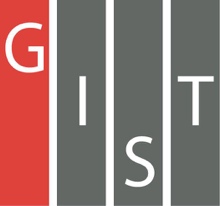 Gwangju Institute of Science and TechnologyOfficial Press Release (https://www.gist.ac.kr/)	Section of	Mi-Yeon Kim	Nayeong Lee	Public Affairs	Section Chief	Senior Administrator		(+82) 62-715-2020	(+82) 62-715-2024	Contact Person	Administrator Seo Young Kang	Regarding Article	International Environmental Research Institute		(+82) 62-715-3393	Release Date	2018.06.27International Environmental Research Institute starts the 3rd GIST-UNU Internship Program□	On June 25, 2018, the GIST International Institute for Environmental Research (Director Joon Ha Kim) selected students (Sung-mu Kang, Soo-min Yoo, and A-hyun Jo) to participate in the third GIST-UNU Internship Program.□	The 3rd GIST-UNU Internship Program will be held for 8 weeks from July 1, 2018, to August 31, 2018, and will be held at the United Nations University-Institure for Water, Environment and Health (UNU-INWEH) in Ontario, Canada.∘	Students who are selected for this internship program are asked to participate in various UNU-INWEH “Managing Water Resources Variability and Risks for Increased Resilience” topics: ▲ Technical and policy research for solving water resources problems in Sri Lanka ▲ Educational development for climate and water management in East Asia ▲ Managing water resources that are difficult to reuse or are easily wasted. As a future science and technology engineer, these students will develop competencies through various experiences and will play a role of promoting GIST International Environmental Research Institute and the GIST-UNU Joint Program.□	Sung-mu Kang, a student who is interested in solving the world’s shortage of water through science and technology, said, “I want to broaden my views by working with experts at UNU-INWEH for two months, and I want to be a scientist who helps many people by developing my ability to solve these problems by completing my project with perfection.”□	Director Joon Ha Kim said, “Through this internship program, I hope that these students will have the opportunity to accomplish their goals while learning and gaining experiences to achieve their dreams on the global stage through cooperation with UN agencies.”	⌘